T.C.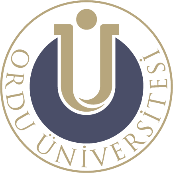 ORDU ÜNİVERSİTESİFEN BİLİMLERİ ENSTİTÜSÜDOKTORA TEZ ÖNERİSİ SAVUNMASI TARİHİ BİLDİRİM FORMUSayı	: E.92596593/302.14.01/	… / … / 20…Konu	: Tez Önerisi Savunma SınavıFEN BİLİMLERİ ENSTİTÜSÜ MÜDÜRLÜĞÜNEOrdu Üniversitesi Lisansüstü Eğitim-Öğretim Yönetmeliğine göre, aşağıda bilgileri yazılı Anabilim Dalımız doktora programı öğrencisinin tez önerisi savunma toplantısının yapılması planlanmaktadır. Aşağıda belirtilen tarihte yapılması planlanan tez önerisi savunma toplantısı için gerekli davet ve görevlendirme işlemlerinin yapılması konusunda bilgilerinizi ve gereğini arz ederim.Öğrenci BilgileriTez Önerisi SavunmasınınTez İzleme Komitesi Üyeleri* TİK Toplantı tarihi bildirimi; gerekli kontrol ve görevlendirme işlemleri için TİK toplantı tarihinden en az 30 gün önce enstitüye gönderilmelidir.* Diğer Yükseköğretim Kurumundan sınava katılacak TİK üyesi varsa, yolluk işlemleri için TC kimlik ve maaş aldığı banka IBAN numarasını mutlaka yazınız. Yolluk ücreti ödeme işlemi maaş aldığı banka IBAN numarasına yapılacaktır. IBAN numarası yazılmayan teklifler için yolluk bilgi giriş işlemi yapılamamaktadır.(Adı Soyadı: …………………..……………… / TC Kimlik No: ………………………… /.IBAN No: TR………...…………………………………………)(imza)(imza)Unvanı, Adı ve SoyadıUnvanı, Adı ve SoyadıDanışmanAnabilim Dalı BaşkanıAdı ve SoyadıAnabilim DalıÖğrenci NoYeterlik Sınavı TarihiYeterlik Sınavı TarihiCep Telefonue-postaTezin AdıDanışmanınınUnvanı, Adı SoyadıCep Telefonue-postaTarihiSaatiYeriŞekli Yüz Yüze		            Hibrit Yüz Yüze		            Hibrit Yüz Yüze		            HibritAçıklama (Gerekli ise)Unvanı, Adı ve SoyadıÜniversite / Fakülte / BölümTez DanışmanıÜyeÜye